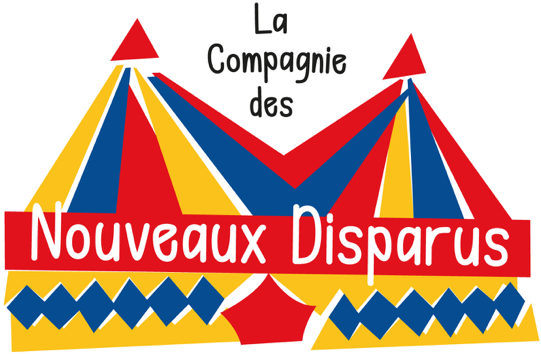 Inscription au festival MIMOUNA 202325 et 26 novembre 2023Inscriptions limitées à 30 groupes maximumNom de l’association : Nom et prénom du/de la responsable de l’association : Adresse : Téléphone : Adresse mail : Nom et prénom de la personne responsable du projet MIMOUNA : GSM : Adresse mail active : Catégorie : Enfants (6 à 12 ans)  - Ados (12 à 20 ans) Souhaitez-vous bénéficier d’un/une animateur/trice décentralisé(é) par la Compagnie des Nouveaux Disparus ? OUI – NON Attention : malheureusement, il nous est impossible de permettre à toutes les associations participantes de bénéficier de ce service. La répartition se fera selon les besoins des structures participantes et à l’appréciation de la Compagnie des Nouveaux Disparus. Merci d’avance pour votre compréhension. Ateliers (merci de compléter les informations dont vous disposez à ce jour) - Ces informations sont particulièrement importantes si vous désirez bénéficier d'un intervenant extérieur. Jour de l’atelier : Plage horaire :Lieu : Nom et signature du/de la responsable de l’association : En signant ce document, vous reconnaissez avoir pris connaissance et accepté le règlement de la 23e édition du Festival Mimouna. Ce formulaire dûment complété est à renvoyer à Eva Robillard avant le 20 juin 2023Par mail : mimouna@lesnouveauxdisparus.com Par voie postale : Rue de Liedekerke, 9 à 1210 Bruxelles 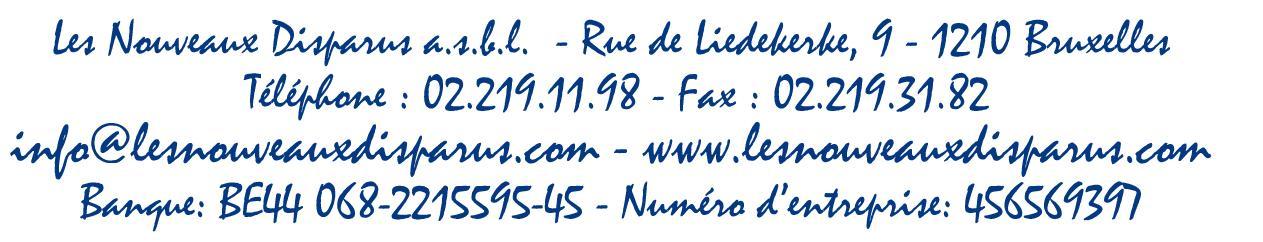 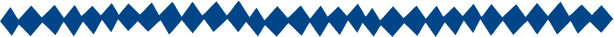 